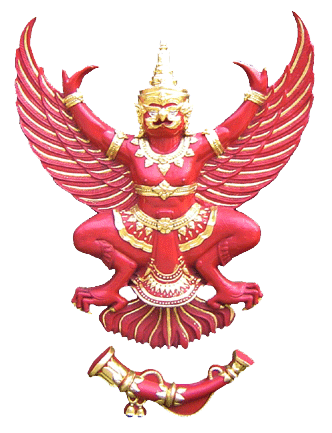 แบบแสดงความคิดเห็นสาธารณะ         ต่อร่างระเบียบคณะกรรมการกิจการกระจายเสียง กิจการโทรทัศน์ และกิจการโทรคมนาคมแห่งชาติว่าด้วยการยกเลิกระเบียบคณะกรรมการกิจการกระจายเสียง กิจการโทรทัศน์ และกิจการโทรคมนาคมแห่งชาติ ว่าด้วยการไกล่เกลี่ยข้อพิพาทระหว่างผู้รับใบอนุญาตประกอบกิจการโทรคมนาคม
และผู้ร้องเรียน พ.ศ. ๒๕๕๕พ.ศ. ....ประเด็นรับฟังความคิดเห็นต่อร่างระเบียบคณะกรรมการกิจการกระจายเสียง กิจการโทรทัศน์ และกิจการโทรคมนาคมแห่งชาติว่าด้วยการยกเลิกระเบียบคณะกรรมการกิจการกระจายเสียง กิจการโทรทัศน์ และกิจการโทรคมนาคมแห่งชาติ 
ว่าด้วยการไกล่เกลี่ยข้อพิพาทระหว่างผู้รับใบอนุญาตประกอบกิจการโทรคมนาคม
และผู้ร้องเรียน พ.ศ. ๒๕๕๕พ.ศ. ....หมายเหตุ1.  ระยะเวลาการรับฟังความคิดเห็นและการนำส่งเอกสารแสดงความคิดเห็นต่อสำนักงาน กสทช.     ตั้งแต่วันที่ ๑ – 31 มีนาคม 2565 ๒. วิธีการนำส่งแบบแสดงความคิดเห็นฯ (ตั้งชื่อเรื่องว่า “แสดงความคิดเห็นต่อร่างระเบียบ กสทช. ว่าด้วยการยกเลิกระเบียบ กสทช. ว่าด้วยการไกล่เกลี่ยข้อพิพาทระหว่างผู้รับใบอนุญาตประกอบกิจการโทรคมนาคม
และผู้ร้องเรียน พ.ศ. ๒๕๕๕ พ.ศ. ....)๓. กรณีมีข้อมูลสอบถามเพิ่มเติม โปรดติดต่อทางโทรศัพท์หมายเลข 02 670 8888 ต่อ 8242 , 8245 , 8248วัน/เดือน/ปีที่แสดงความคิดเห็นชื่อตำแหน่งหน่วยงานที่อยู่โทรศัพท์/โทรสารE-mailประเด็นความคิดเห็น/ข้อเสนอแนะ1. ระเบียบคณะกรรมการกิจการกระจายเสียง  กิจการโทรทัศน์ และกิจการโทรคมนาคมแห่งชาติ ว่าด้วยการไกล่เกลี่ยข้อพิพาทระหว่างผู้รับใบอนุญาตประกอบกิจการโทรคมนาคมและ
ผู้ร้องเรียน พ.ศ. ๒๕๕๕ ที่ใช้ในปัจจุบันมีความเหมาะสมหรือไม่ อย่างไร ............................................................................................................................................................................................................................................................................................................................................................................................................................................................................ ........................................................................................................................................................................................๒. ท่านเห็นด้วยหรือไม่หากจะมีการยกเลิกระเบียบคณะกรรมการกิจการกระจายเสียง กิจการโทรทัศน์ และกิจการโทรคมนาคมแห่งชาติ ว่าด้วยการไกล่เกลี่ยข้อพิพาทระหว่างผู้รับใบอนุญาตประกอบกิจการโทรคมนาคมและ
ผู้ร้องเรียน พ.ศ. ๒๕๕๕............................................................................................................................................................................................................................................................................................................................................................................................................................................................................ ........................................................................................................................................................................................๓. ท่านเห็นมีความคิดเห็นอย่างไรในการพัฒนากลไกการแก้ไขปัญหาเรื่องร้องเรียนของผู้ใช้บริการโทรคมนาคมให้มีประสิทธิภาพยิ่งขึ้น ....................................................................................................................................................................................................................................................................................................................................................................................................................................................................................................................................................................................................................................................................๔. ประเด็นอื่นๆ (ถ้ามี)........................................................................................................................................................................................ ........................................................................................................................................................................................ ........................................................................................................................................................................................เดินทางมาด้วยตนเอง
หรือทางไปรษณีย์สำนักรับเรื่องร้องเรียนและคุ้มครองผู้บริโภคในกิจการโทรคมนาคม สำนักงาน กสทช.
เลขที่ 404 อาคารพหลโยธินเซ็นเตอร์ ชั้น ๒ ถนนพหลโยธิน แขวงสามเสนใน 
เขตพญาไท กรุงเทพมหานคร 10400 โทรสาร	02 279 0251E-mailtcp.service@nbtc.go.th